Extra oefeningen H5         2kgt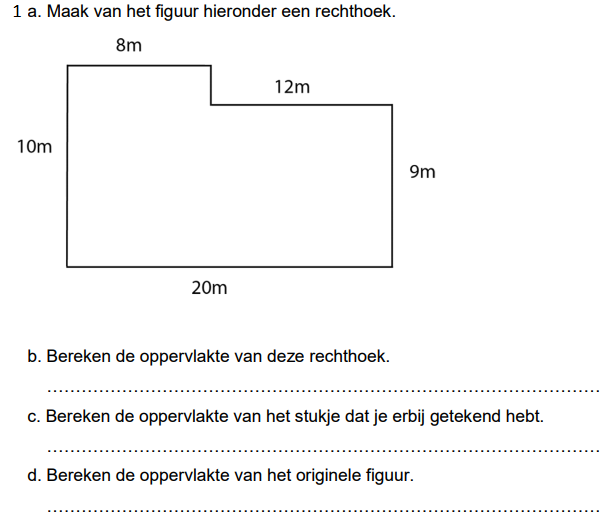 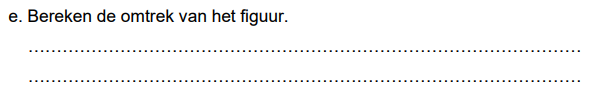 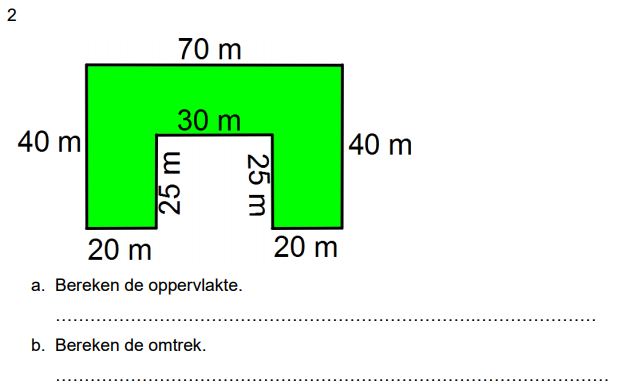 3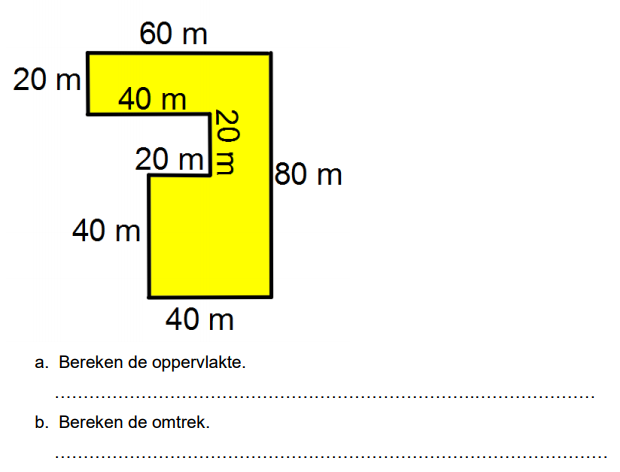 4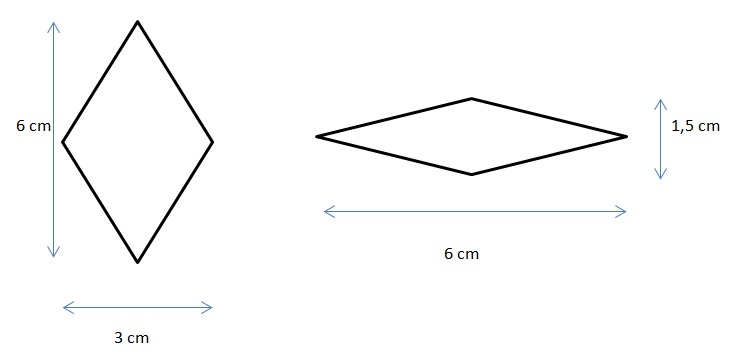 Bereken de oppervlakte van de ruiten hierboven. Kies zelf welke manier je  gebruikt. Met een rechthoek erom heen, of gebruik je de oppervlakte van een driehoek?………………………………………………………………………………………………………………………………………………....………………………………………………………………………………………………………………………………………………….…………………………………………………………………………………………………………………………………………………5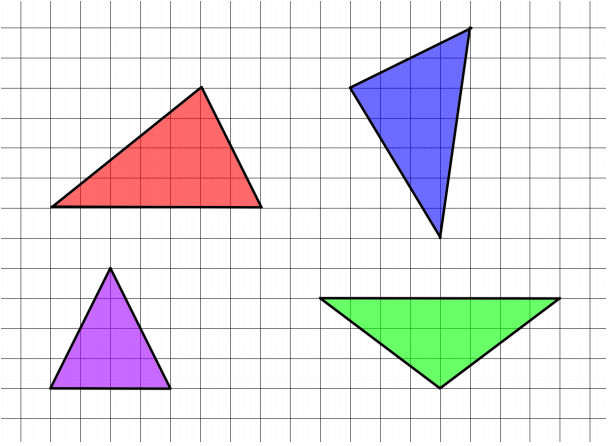 Bereken de oppervlate van de driehoeken hierboven. Op welke manier pak je dit aan? Teken je eerst de rechthoek er omheen of teken je eerst de bijbehorende hoogtelijn?…………………………………………………………………………………………………………………………………………………………………………………………………………………………………………………………………………………………………………………………………………………………………………………………………………………………………………………………………………………………………………………………………………………………………………………………………………………………………………………………………………………………………………………………………………………………………………………………………………………………………………6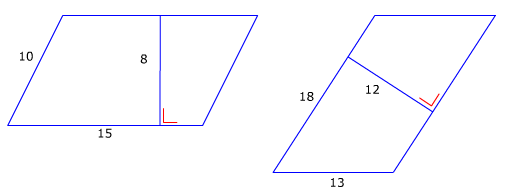 Bereken de oppervlakte van de parallellogrammen hierboven. De maten zijn in dm.………………………………………………………………………………………………………………………………………………....………………………………………………………………………………………………………………………………………………….7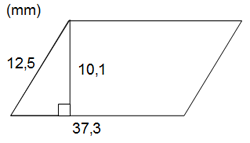 Bereken de oppervlakte van de parallellogram hierboven. De maten zijn in m.………………………………………………………………………………………………………………………………………………....8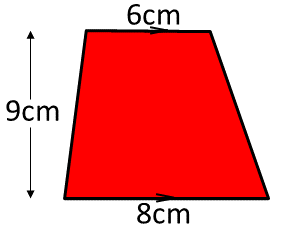 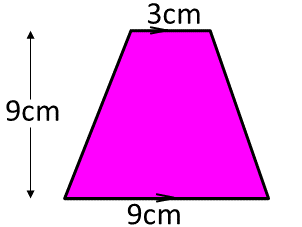 Bereken de oppervlakte van de trapeziums hierboven. ………………………………………………………………………………………………………………………………………………………………………………………………………………………………………………………………………………………………….9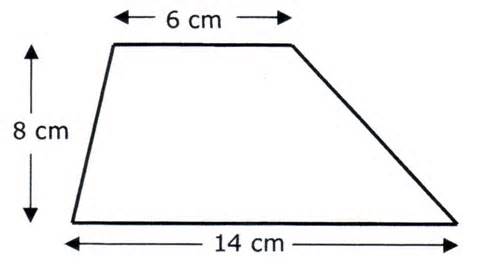 Bereken de oppervlakte van het trapezium hierboven. ………………………………………………………………………………………………………………………………………………....………………………………………………………………………………………………………………………………………………….Gebruik voor onderstaande vragen de formules:Omtrek cirkel = π x diameterOppervlakte cirkel = π x straal210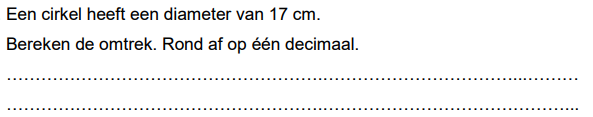 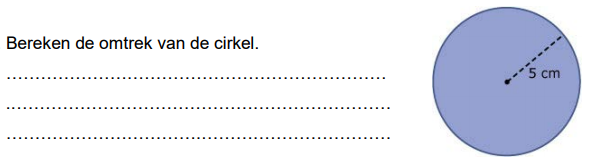 1112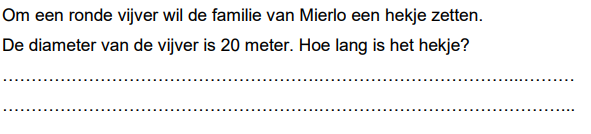 13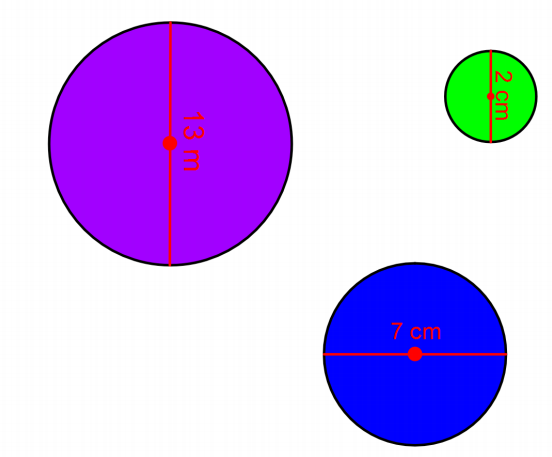 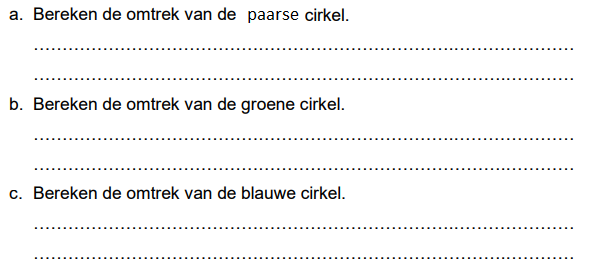 14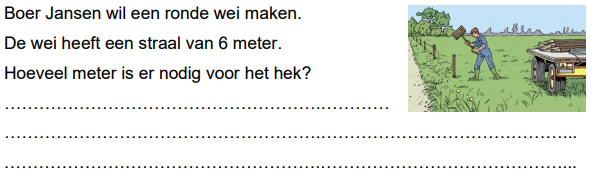 15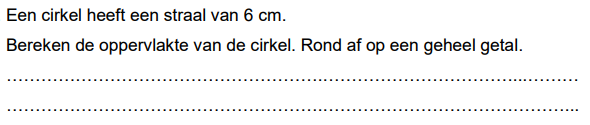 16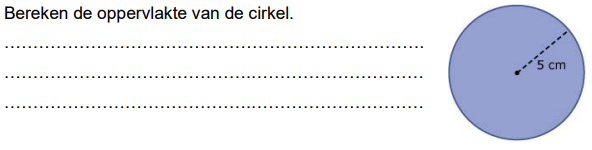 17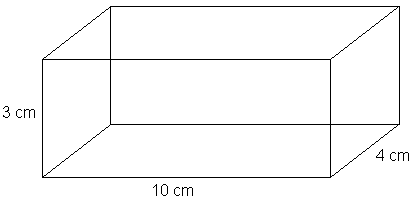 Bereken de oppervlakte van de balk……………………………………………………………………………………………………………………….……………………………………………………………………………………………………………………….……………………………………………………………………………………………………………………….……………………………………………………………………………………………………………………….……………………………………………………………………………………………………………………….18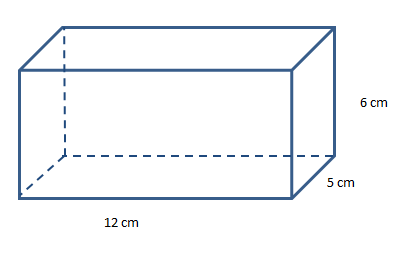 Bereken de oppervlakte van de balk……………………………………………………………………………………………………………………….……………………………………………………………………………………………………………………….……………………………………………………………………………………………………………………….……………………………………………………………………………………………………………………….19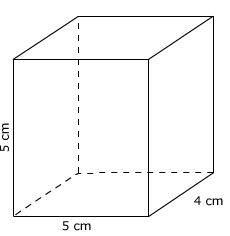 Bereken de oppervlakte van de balk……………………………………………………………………………………………………………………….……………………………………………………………………………………………………………………….……………………………………………………………………………………………………………………….……………………………………………………………………………………………………………………….